GUÍA DE LENGUAJE                                  ¿Qué necesito saber?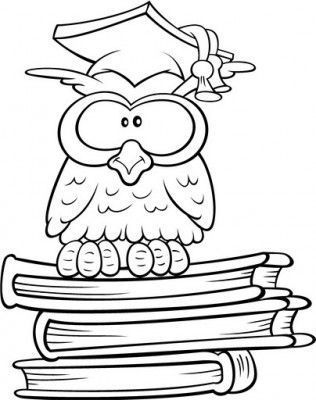 Entonces: Comprender es   la capacidad de entender lo que se lee, tanto en referencia al significado de las palabras que forman un texto como con respecto a la comprensión global en un escrito.  ¿Qué es un texto literario? Como texto literario se denomina todo aquel texto en el que se reconocen las características propias de algún género literario, como la narrativa, la poesía, el teatro o el ensayo.Desde el punto de vista de la Lingüística, el texto literario es aquel donde predomina la función poética del lenguaje, es decir, donde la composición del texto atiende fundamentalmente a la forma en sí del lenguaje, a su belleza y a su capacidad para recrearnos mundos imaginarios.¿Qué es un poema?El poema es un texto literario a través del cual el autor da a conocer sus sentimientos y emociones. Generalmente está escrito en versos y posee rimas. A diferencia de los demás textos literarios el poema no pretende narrar una historia, sino que pretende expresar los diferentes sentimientos que posee el autor.Características de un poema.Los poemas están escritos en versos.El poeta se expresa a través de un hablante lirico.Un conjunto de versos recibe el nombre de estrofa.La coincidencia de sonidos finales entre dos versos se llama rima.La escritura en versos y la rima otorgan musicalidad.Para intensificar el sonido de un poema, el poeta emplea recursos conocidos como figuras literarias.Usos de elementos tradicionales y populares (estrofas como el romance)Sinceridad poetas reflejan sus sentimientos, vida y personalidad.Estructura de un poemaEstrofa: es un conjunto de versos cuya forma se repite a lo largo de un poema, con características igualesVersos: es la menor división estructurada que encontramos en el poema, esta constituidos por oraciones o frases cortas, que se escriben una en cada línea.Rima: es la igualdad o semejanza de sonidos o semejanzas de sonidos finales de los versos entre sí.Ejemplo: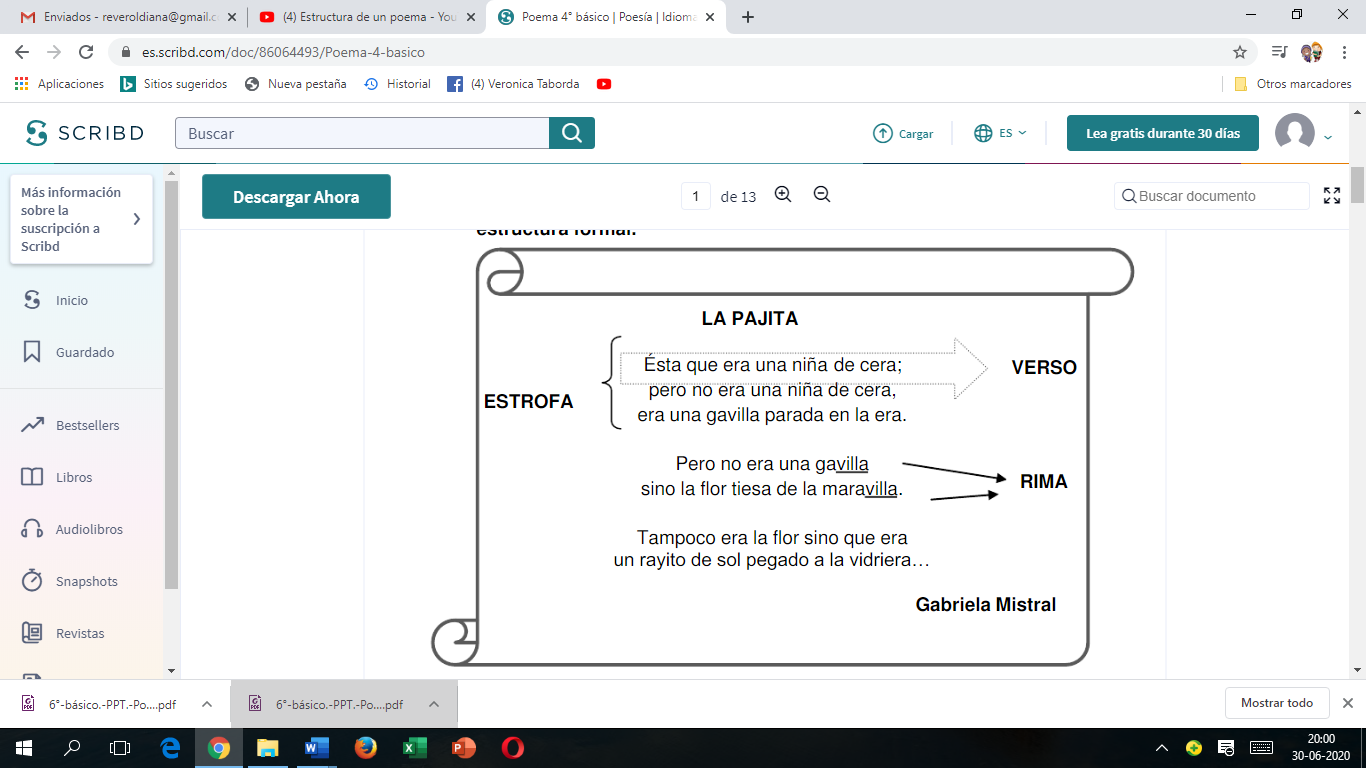 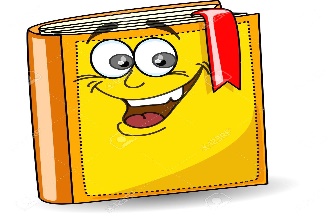 Silueta de un poema Propósito comunicativo del poema Expresar pensamientos sentimientos y emociones Ahora a trabajarI.- Lee atentamente el siguiente poema, y recuerda que, para extraer información explícita e implícita, debemos utilizar estrategias de comprensión lectora, para ello puedes subrayar leer más de una vez el texto, marcar cada párrafo y así será más fácil y entretenida la actividad, observa para que te guíes como debes hacerlo tu desde tu hogar.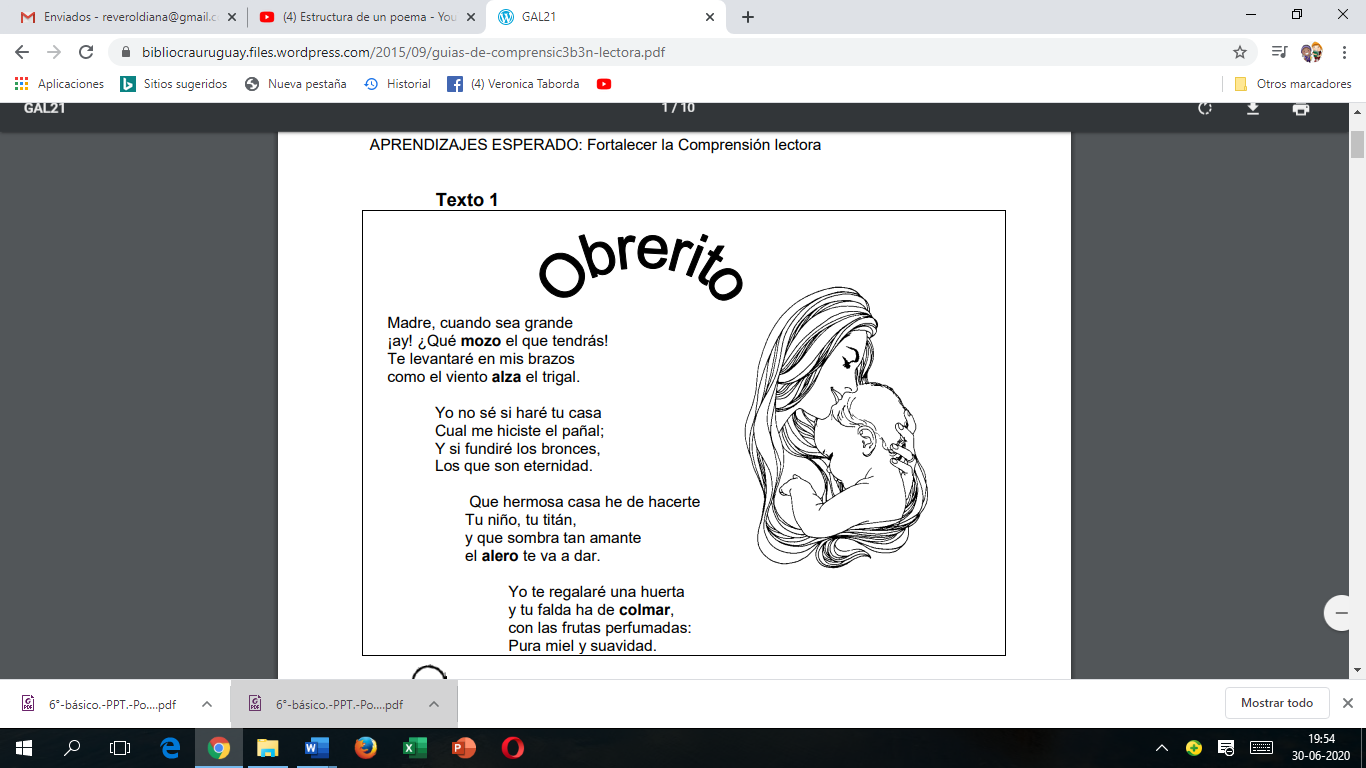 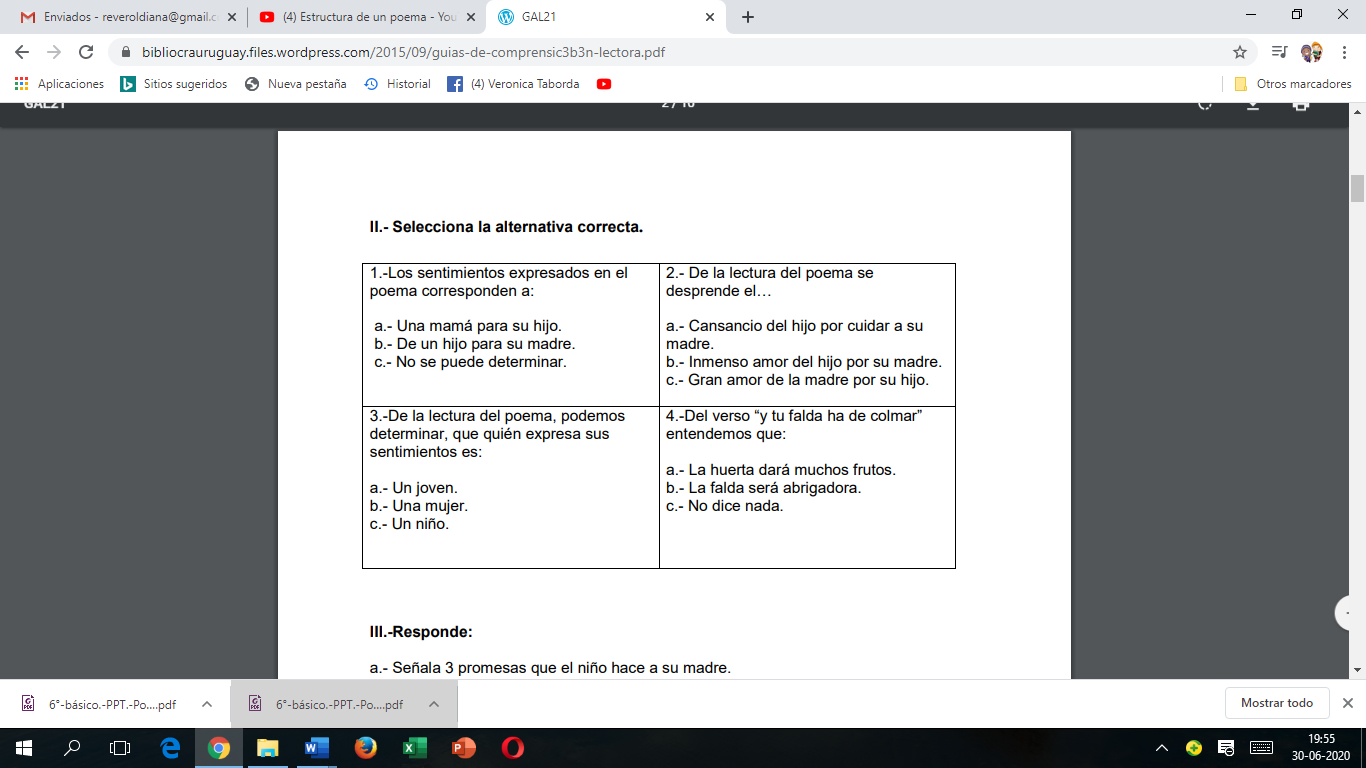 II.- Lee atentamente y sigue cada una de las instrucciones para que así realices un poema debes guiarte con todo lo aprendido recuerda que si es necesario volver a leer la guía hazlo las veces que sea necesario. 1.- Elije un tema que te guste para crear un poema 2.- Presta atención a las siguientes instrucciones:Deben crear un poema Debe tener verso, rima, estrofa (puedes guiarte con el ejemplo dado en esta guía)Ponerle un titulo Escribir el autor 3.- Escriban el primero el poema en sus cuadernos con lápiz de mina.4.- Cuida las tildes, uso de mayúscula y puntos.5.- Una vez realizado todo lo anterior pasa a limpio de una forma ordenada el poema a la hoja que te dejare al final 6.-En la misma hoja realiza un dibujo representativo de tu poema 7.- Una vez terminado pasa una foto de tu trabajo al grupo del curso.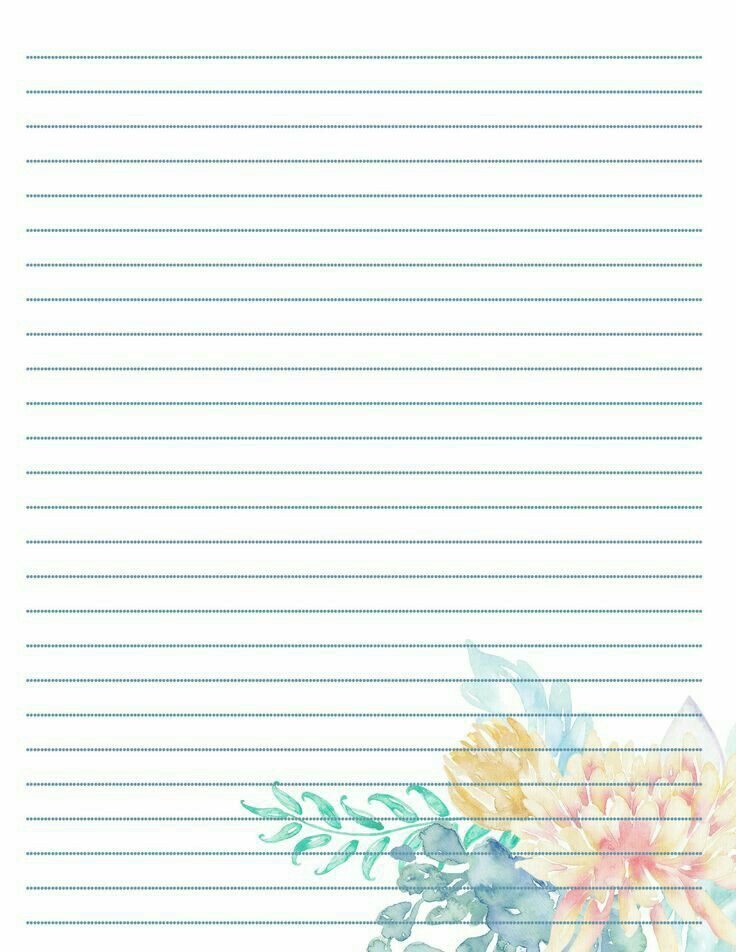 ¿Para qué me sirve conocer sobre textos literarios? mencione dos razones _____________________________________________________________________________________________________________________________________________________________________________________________________________________________________________¿Te gusto escribir un poema? ¿Por qué si por qué no?________________________________________________________________________________________________________________________________________________________________________________________________________________________________________________Autoevaluación o Reflexión personal sobre la actividad:1.- ¿Qué fue lo más difícil de este trabajo? ¿Por qué?________________________________________________________________________________________________________________________________________________________________TOMA UNA FOTO DE LOS TICKET DE SALIDA Y ENVIALO A TU PROFESORA WhatsApp +56933557783                                                DIA VIERNES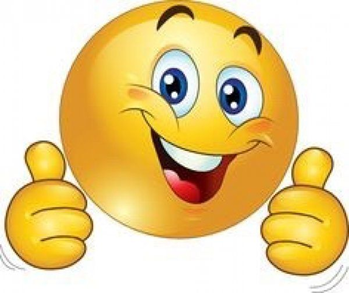 Nombre:Curso: 4°A   Fecha: semana N° 15¿QUÉ APRENDEREMOS?¿QUÉ APRENDEREMOS?¿QUÉ APRENDEREMOS?Objetivo: Leer y familiarizarse con amplio repertorio de la literatura para aumentar el conocimiento del mundo y desarrollar su imaginación; por ejemplo: Poema, cuentos folclóricos, fabulas OA 3.Objetivo: Leer y familiarizarse con amplio repertorio de la literatura para aumentar el conocimiento del mundo y desarrollar su imaginación; por ejemplo: Poema, cuentos folclóricos, fabulas OA 3.Objetivo: Leer y familiarizarse con amplio repertorio de la literatura para aumentar el conocimiento del mundo y desarrollar su imaginación; por ejemplo: Poema, cuentos folclóricos, fabulas OA 3.Contenidos:  Poema Contenidos:  Poema Contenidos:  Poema Objetivo de la semana: Conocer e identificar características y estructura de un poema y su intención comunicativa respondiendo por escrito preguntas explícita e implícita, mediante guía de trabajo.Objetivo de la semana: Conocer e identificar características y estructura de un poema y su intención comunicativa respondiendo por escrito preguntas explícita e implícita, mediante guía de trabajo.Objetivo de la semana: Conocer e identificar características y estructura de un poema y su intención comunicativa respondiendo por escrito preguntas explícita e implícita, mediante guía de trabajo.Habilidad: comprender Habilidad: comprender Habilidad: comprender 